Match. Τι ώρα είναι; Unjumble the seasons.νςαχμεωι  ___________________λοαικκαιρ  ___________________οωνθφινπρο _________________ξαιονη  ____________________What season is it in Australia during the following months? Στην Αυστραλία τον Δεκέμβριο είναι __________________.Στην Αυστραλία τον Μάρτιο είναι ___________________.Στην Αυστραλία τον Ιούνιο είναι __________________.Στην Αυστραλία το Σεπτέμβριο είναι _________________. Match the weather conditions with the appropriate month.Κάνει ζέστη                   Ιανουάριος Φυσάει     Έχει συννεφιά                    ΑπρίλιοςΚάνει κρύο                         ΙούλιοςΧιονίζει                    Έχει ομίχλη                         ΟκτώβριοςThe seasons in Greece are the opposite of the ones in Australia. That means that when there is winter in Australia, in Greece there is summer.When there is autumn in Australia, in Greece there is springWhen there is spring in Australia, there is autumn in GreeceWhen there is summer in Australia, there is winter in Greece. Fill in the months.Στην Ελλάδα είναι χειμώνας το __________, _____________ και __________. Στην Ελλάδα είναι άνοιξη το __________, _____________ και ____________. Στην Ελλάδα είναι καλοκαίρι τον _________, ____________ και ____________. Στην Ελλάδα είναι φθινόπωρο το ____________, ______________ και ______________. What are the weather conditions in different seasons in Greece? Τι καιρό το καλοκαίρι; Τι καιρό κάνει το φθινόπωρο; Τι καιρό κάνει το χειμώνα; Τι καιρό κάνει την άνοιξη;Answer the following questions in full Greek sentences by referring to the passage.Ο παππούς και η γιαγιά μου έχουν δύο παιδιά. Τους λένε Αντώνη και Γιάννη. Οι γονείς του Αντώνη και του Γιάννη είναι ο Νίκος και η Κατίνα. Ο Αντώνης είναι ο Άντρας της Νίκης. Έχουνε δύο παιδιά και τους λένε Νίκο και Μαρία. Είναι τα ξαδέλφια μου. Η Ελένη είναι η γυναίκα του Γιάννη. Έχουνε ένα γιο και μια κόρη. Εμένα με λένε Αλέκο και έχω μια αδελφή που τη λένε Ειρήνη. Είμαστε η οικογένεια Παπαδοπούλου. Ποιος είναι ο πατέρας; Ποιος είναι ο παππούς; Ποιος είναι ο ξάδελφος; Ποια είναι η θεία; Ποια είναι η μητέρα; Ποια είναι η γιαγιά;Describe Woody (face, body, clothing)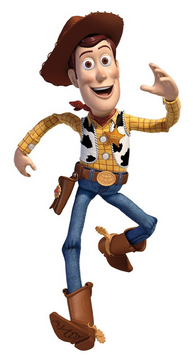 Complete the drawing of the room after reading the descripion. Το δωμάτιο έχει πολλά έπιπλα. Δεξιά είναι η πόρτα και αριστερά είναι το παράθυρο. Στη μέση είναι ένα τραπέζι με έξι καρέκλες. Πάνω από το τραπέζι είναι πολλά βιβλία. Ο Γιώργος κάθεται στο τραπέζι και στη γωνία δεξιά είναι η πολυθρόνα. Πάνω από τον καναπέ είναι μία εικόνα. Είναι ο Γιώργος στην εικόνα. Imagine you are at a restaurant with friends and you are talking to the waiter ordering food. Write a small dialogue of at least 25 words.Το κόκκινο μολύβι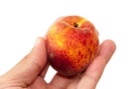 Τα πράσινα αχλάδια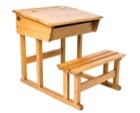 Οι λευκές κιμωλίες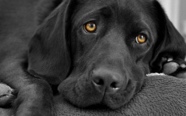 Το πορτοκαλί ροδάκινο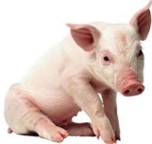 Τα πορτοκαλί πορτοκάλια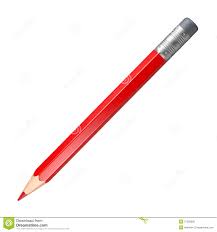 Τα καφέ θρανία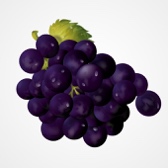 Ο μαύρος σκύλος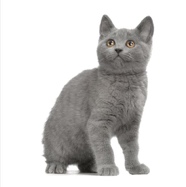 Το ροζ γουρούνι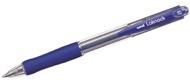 Τα κίτρινα λιοντάρια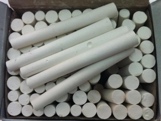 Τα μωβ σταφύλια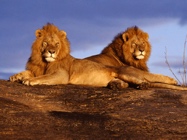 Η γκρι γάτα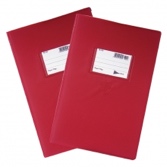 Το μπλε στυλό 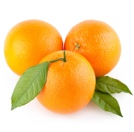 Ο πράσινος βάτραχος 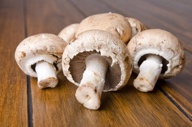 Τα ανοιχτά καφέ μανιτάρια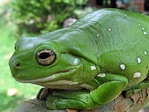 Τα κόκκινα τετράδια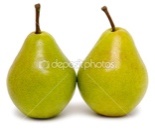 Η ώρα είναι οχτώ.Η ώρα είναι τρεις και μισή.Η ώρα είναι πέντε και δεκαπέντεΗ ώρα είναι εφτά και σαράντα πέντε.Η ώρα είναι οχτώ και είκοσι.Η ώρα είναι δύο και τριάντα.Η ώρα είναι έξι και δέκα.Η ώρα είναι εννέα και πενήντα.